Executive Function Skills and Its effect on Student PerformanceSRBI Symposium, November 24, 2015Learner Outcomes:Increase understanding of 11 Executive Functioning SkillsShare strategies to support development of executive function skills through positive behavior instructionA Career Life Changing PerspectiveIQ test scores, under optimal test conditions, account for 40% to 50% of current expected achievement.  Thus, 50% to 60% of student achievement is related to variables “beyond intelligence”. Source:  National Center on Educational Outcomes, Synthesis Report 55, 2003 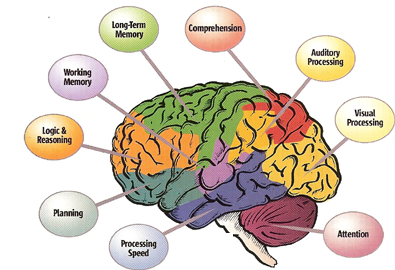 Executive Function Skills are:A set of intrinsic skills or mental processes used to navigate daily lifeDevelop gradually and at different rates for different peoplePart of demands of schooling that are needed for academic and social successObserved behaviors of concern can be a result of gaps in Executive Function SkillsWith explicit teaching and practice able to change learned habits and use less effortTypes of Executive Function SkillsWhat are the general EF skills needed to engage in the learning?
What are the critical EF skills for completing the designed learning activity?Resources:Dawson, P. & Guare, R. 2009. Smart but Scattered: The Revolutionary "Executive Skills" Approach to Helping Kids Reach Their Potential. The Guilford Press. NY, NY.Dawson, P. & Guare, R. 2010. Executive Skills in Children and Adolescents: A Practical guide to Assessment and Intervention, 2nd ed. The Guilford Press. NY, NY.Meltzer, L. 2010. Promoting Executive Function in the Classroom. The Guilford Press. NY, NY.Kuypers, L. M. 2001. The Zones of Regulation: A Curriculum Designed to Foster Self-Regulation and Emotional Control” Thinking Social Pub. Santa Clara, CA. Contact Info:Jessica Stonoha, Psychologist	Stonoha.jessica@north-haven.k12.ct.us 	Lauren Payne, Literacy Coach Payne.lauren@north-haven.k12.ct.us  Clintonville School, North Haven, CTKc Nelson-Oliveria, Consultant, SERC nelson-oliveria@ctserc.orgThe SERC Library (www.ctserc.org/library) offers more than 10,000 resources for educators and families, including: books;instructional materials;tests;journals;DVDs;online databases and topical Lib Guides; andchildren’s books.Skill Type	The ability to…Impulse ControlResist the urge to say or do something allowing time to evaluate situationWorking MemoryHold information in mind and use it to complete a taskEmotional ControlManage feelings in order to achieve goals, complete tasks, or control behaviorSustained AttentionMaintain attention to a situation or task in spite of distractions, fatigue, or boredomTask InitiationBegin projects without undue procrastination, in an efficient or timely fashionPlanning/ PrioritizingCreate steps to reach a goal and make decisions about what to focus onOrganizationCreate and maintain systems to keep track of information or materialsTime ManagementDetermine how much time have, how to allocate it, and how to stay within time limitsFlexibilityAdapt plans in face of obstacles, setbacks, new information, or mistakesGoal-Directed PersistenceHave a goal, follow through to completion, and not be put off or distracted by competing interestsSelf-MonitoringObserve oneself in situation; monitor and evaluate how problem-solve